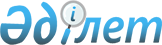 2023-2025 жылдарға арналған Павлодар аудандық бюджеті туралыПавлодар облысы Павлодар аудандық мәслихатының 2022 жылғы 14 желтоқсандағы № 32/183 шешімі.
      Ескерту. 01.01.2023 бастап қолданысқа енгізіледі - осы шешімнің 7-тармағымен.
      Қазақстан Республикасының 2008 жылғы 4 желтоқсандағы Бюджет кодексінің 75-бабы 2-тармағына, Қазақстан Республикасының "Қазақстан Республикасындағы жергілікті мемлекеттік басқару және өзін-өзі басқару туралы" Заңының 6-бабы 1-тармағының 1) тармақшасына сәйкес, Павлодар аудандық мәслихаты ШЕШТІ:
      1. 2023-2025 жылдарға арналған Павлодар аудандық бюджеті тиісінше 1, 2 және 3-қосымшаларына сәйкес, соның ішінде 2023 жылға арналған келесі көлемдерде бекітілсін:
      1) кірістер – 5 224 056 мың теңге, соның ішінде:
      салықтық түсімдер – 1 671 768 мың теңге;
      салықтық емес түсімдер – 48 733 мың теңге;
      негізгі капиталды сатудан түсетін түсімдер – 18 494 мың теңге;
      трансферттер түсімі – 3 485 061 мың теңге;
      2) шығындар – 5 370 818 мың теңге;
      3) таза бюджеттік кредиттеу – 65 903 мың теңге, соның ішінде:
      бюджеттік кредиттер – 129 119 мың теңге ;
      бюджеттік кредиттерді өтеу – 63 216 мың теңге;
      4) қаржы активтерімен операциялар бойынша сальдо – нөлге тең;
      5) бюджет тапшылығы (профициті) – - 212 665 мың теңге;
      6) бюджет тапшылығын қаржыландыру (профицитін пайдалану) – 212 665 мың теңге.
      Ескерту. 1-тармақ жаңа редакцияда – Павлодар облысы Павлодар аудандық мәслихатының 21.11.2023 № 9/102 (01.01.2023 бастап қолданысқа енгізіледі) шешімімен.


      2. Аудандық жергілікті атқарушы органның 2023 жылға арналған резерві 33 184 мың теңге сомасында бекітілсін.
      Ескерту. 2-тармақ жаңа редакцияда – Павлодар облысы Павлодар аудандық мәслихатының 14.06.2023 № 4/45  (01.01.2023 бастап қолданысқа енгізіледі) шешімімен. 


      3. 2023 жылға арналған Павлодар аудандық бюджетінде – 997 504 мың теңге облыстық бюджеттен берілетін субвенция көлемі ескерілсін.
      4. Аудандық бюджеттен ауылдық округтердің және Ольгинка ауылының бюджеттеріне берілетін субвенциялар көлемдері 2023 жылға арналған аудан бюджетінде жалпы сомасы 793 502 мың теңге көзделсін, соның ішінде:
      Григорьевка – 69 246 мың теңге;
      Ефремовка – 40 282 мың теңге;
      Заңғар – 37 086 мың теңге;
      Заря – 65 513 мың теңге;
      Кеңес – 91 004 мың теңге;
      Кемеңгер – 36 766 мың теңге;
      Луганск – 65 393 мың теңге;
      Мичурин – 77 628 мың теңге;
      Ольгинка – 43 491 мың теңге;
      Рождественка – 83 094 мың теңге;
      Чернорецк – 85 767 мың теңге;
      Черноярка – 61 645 мың теңге;
      Шақат – 36 587 мың теңге.
      5. 2023 жылға арналған аудандық бюджетте ауылдық округтердің және Ольгинка ауылының бюджеттеріне берілетін ағымдағы нысаналы трансферттер келесі көлемдерде ескерілсін:
      114 805 мың теңге – елді мекендердің автомобиль жолдарын жөндеу жөніндегі іс-шараларды жүргізуге;
      12 444 мың теңге – елді мекендерді сумен жабдықтауды ұйымдастыруға;
      43 634 мың теңге – елді мекендерді абаттандыру бойынша іс-шараларды ұйымдастыруға;
      180 939 мың теңге – "Ауыл-Ел бесігі" жобасы шеңберінде ауылдық елді мекендерде әлеуметтік және инженерлік инфрақұрылым бойынша іс-шараларды іске асыруға;
      51 487 мың теңге – мәдениет және спорт саласындағы шығындарға;
      8 316 мың теңге – мемлекеттік органдардың ағымдағы және күрделі шығыстарына.
      Ескерту. 5-тармақ жаңа редакцияда – Павлодар облысы Павлодар аудандық мәслихатының 21.11.2023 № 9/102 (01.01.2023 бастап қолданысқа енгізіледі) шешімімен.


      6. Ауылдық округтердің және Ольгинка ауылының бюджеттеріне нысаналы трансферттердің көрсетілген сомасын үлестіру аудан әкімдігінің қаулысы негізінде анықталады.
      7. Осы шешім 2023 жылғы 1 қаңтардан бастап қолданысқа енгізіледі. 2023 жылға арналған Павлодар аудандық бюджеті туралы (өзгерістермен)
      Ескерту. 1-қосымша жаңа редакцияда – Павлодар облысы Павлодар аудандық мәслихатының 21.11.2023 № 9/102 (01.01.2023 бастап қолданысқа енгізіледі) шешімімен. 2024 жылға арналған Павлодар аудандық бюджеті туралы 2025 жылға арналған Павлодар аудандық бюджеті туралы
					© 2012. Қазақстан Республикасы Әділет министрлігінің «Қазақстан Республикасының Заңнама және құқықтық ақпарат институты» ШЖҚ РМК
				
      Павлодар аудандық мәслихатының хатшысы 

В. Гейнц
Павлодар
аудандық мәслихатының
2022 жылғы 14 желтоқсандағы
№ 32/183 шешіміне
1-қосымша
Санаты
Санаты
Санаты
Санаты
Сомасы (мың теңге)
Сыныбы
Сыныбы
Сыныбы
Сомасы (мың теңге)
Кіші сыныбы 
Кіші сыныбы 
Сомасы (мың теңге)
Атауы
Сомасы (мың теңге)
1
2
3
4
5
1. Кірістер
5 224 056
1
Салықтық түсімдер
1 671 768
01
Табыс салығы
867 147
1
Корпоративтік табыс салығы
78 078
2
Жеке табыс салығы
789 069
03
Әлеуметтік салық
470 602
1
Әлеуметтік салық
470 602
04
Меншікке салынатын салықтар
293 405
1
Мүлікке салынатын салықтар
293 405
05
Тауарларға, жұмыстарға және қызметтерге салынатын ішкі салықтар
20 270
2
Акциздер
27
3
Табиғи және басқа да ресурстарды пайдаланғаны үшiн түсетiн түсiмдер
12 610
4
Кәсіпкерлік және кәсіби қызметті жүргізгені үшін алынатын алымдар
7 633
07
Басқа да салықтар
10
1
Басқа да салықтар
10
08
Заңдық маңызы бар әрекеттерді жасағаны және (немесе) оған уәкілеттігі бар мемлекеттік органдар немесе лауазымды адамдар құжаттар бергені үшін алынатын міндетті төлемдер
20 334
1
Мемлекеттік баж
20 334
2
Салықтық емес түсімдер
48 733
01
Мемлекеттік меншіктен түсетін кірістер
8 138
5
Мемлекет меншігіндегі мүлікті жалға беруден түсетін кірістер
8 057
7
Мемлекеттік бюджеттен берілген кредиттер бойынша сыйақылар 
62
9
Мемлекет меншігінен түсетін басқа да кірістер
19
03
Мемлекеттік бюджеттен қаржыландырылатын мемлекеттік мекемелер ұйымдастыратын мемлекеттік сатып алуды өткізуден түсетін ақша түсімдері
78
1
Мемлекеттік бюджеттен қаржыландырылатын мемлекеттік мекемелер ұйымдастыратын мемлекеттік сатып алуды өткізуден түсетін ақша түсімдері
78
04
Мемлекеттік бюджеттен қаржыландырылатын, сондай-ақ Қазақстан Республикасы Ұлттық Банкінің бюджетінен (шығыстар сметасынан) ұсталатын және қаржыландырылатын мемлекеттік мекемелер салатын айыппұлдар, өсімпұлдар, санкциялар, өндіріп алулар
762
1
Мұнай секторы ұйымдарынан және Жәбірленушілерге өтемақы қорына түсетін түсімдерді қоспағанда, мемлекеттік бюджеттен қаржыландырылатын, сондай-ақ Қазақстан Республикасы Ұлттық Банкінің бюджетінен (шығыстар сметасынан) ұсталатын және қаржыландырылатын мемлекеттік мекемелер салатын айыппұлдар, өсімпұлдар, санкциялар, өндіріп алулар
762
06
Басқа да салықтық емес түсімдер
39 755
1
Басқа да салықтық емес түсімдер
39 755
3
Негізгі капиталды сатудан түсетін түсімдер
18 494
01
Мемлекеттік мекемелерге бекітілген мемлекеттік мүлікті сату
18 181
1
Мемлекеттік мекемелерге бекітілген мемлекеттік мүлікті сату
18 181
03
Жердi және материалдық емес активтердi сату
313
2
Материалдық емес активтерді сату
313
4
Трансферттердің түсімдері
3 485 061
01
Төмен тұрған мемлекеттiк басқару органдарынан трансферттер
693
3
Аудандық маңызы бар қалалардың, ауылдардың, кенттердің, ауылдық округтардың бюджеттерінен трансферттер
693
02
Мемлекеттік басқарудың жоғары тұрған органдарынан түсетін трансферттер
3 484 368
2
Облыстық бюджеттен түсетін трансферттер
3 484 368
Функционалдық топ 
Функционалдық топ 
Функционалдық топ 
Функционалдық топ 
Функционалдық топ 
Сомасы (мың теңге)
Кіші функция
Кіші функция
Кіші функция
Кіші функция
Сомасы (мың теңге)
Бюджеттік бағдарламалардың әкімшісі
Бюджеттік бағдарламалардың әкімшісі
Бюджеттік бағдарламалардың әкімшісі
Сомасы (мың теңге)
Бағдарлама
Бағдарлама
Сомасы (мың теңге)
Атауы
Сомасы (мың теңге)
1
2
3
4
5
6
2. Шығындар
5 370 818
01
Жалпы сипаттағы мемлекеттік қызметтер
936 930
1
Мемлекеттiк басқарудың жалпы функцияларын орындайтын өкiлдi, атқарушы және басқа органдар
316 251
112
Аудан (облыстық маңызы бар қала) мәслихатының аппараты
44 171
001
Аудан (облыстық маңызы бар қала) мәслихатының қызметін қамтамасыз ету жөніндегі қызметтер
43 363
003
Мемлекеттік органның күрделі шығыстары
808
122
Аудан (облыстық маңызы бар қала) әкімінің аппараты
272 080
001
Аудан (облыстық маңызы бар қала) әкімінің қызметін қамтамасыз ету жөніндегі қызметтер
265 251
003
Мемлекеттік органның күрделі шығыстары
6 829
2
Қаржылық қызмет
139 663
452
Ауданның (облыстық маңызы бар қаланың) қаржы бөлімі
139 663
001
Ауданның (облыстық маңызы бар қаланың) бюджетін орындау және коммуналдық меншігін басқару саласындағы мемлекеттік саясатты іске асыру жөніндегі қызметтер 
43 682
003
Салық салу мақсатында мүлікті бағалауды жүргізу
1 098
010
Жекешелендіру, коммуналдық меншікті басқару, жекешелендіруден кейінгі қызмет және осыған байланысты дауларды реттеу
2 526
018
Мемлекеттік органның күрделі шығыстары
602
028
Коммуналдық меншікке мүлікті сатып алу
83 439
113
Төменгі тұрған бюджеттерге берілетін нысаналы ағымдағы трансферттер
8 316
5
Жоспарлау және статистикалық қызмет
45 001
453
Ауданның (облыстық маңызы бар қаланың) экономика және бюджеттік жоспарлау бөлімі
45 001
001
Экономикалық саясатты, мемлекеттік жоспарлау жүйесін қалыптастыру және дамыту саласындағы мемлекеттік саясатты іске асыру жөніндегі қызметтер
44 180
004
Мемлекеттік органның күрделі шығыстары
821
9
Жалпы сипаттағы өзге де мемлекеттiк қызметтер
436 015
454
Ауданның (облыстық маңызы бар қаланың) кәсіпкерлік және ауыл шаруашылығы бөлімі
40 129
001
Жергілікті деңгейде кәсіпкерлікті және ауыл шаруашылығын дамыту саласындағы мемлекеттік саясатты іске асыру жөніндегі қызметтер
39 245
007
Мемлекеттік органның күрделі шығыстары
884
810
Ауданның (облыстық маңызы бар қаланың) экономиканың нақты секторы бөлімі
395 886
001
Жергілікті деңгейде тұрғын үй-коммуналдық шаруашылығы, жолаушылар көлігі, автомобиль жолдары, құрылыс, сәулет және қала құрылыс саласындағы мемлекеттік саясатты іске асыру жөніндегі қызметтер
44 064
113
Төменгі тұрған бюджеттерге берілетін нысаналы ағымдағы трансферттер
351 822
02
Қорғаныс
63 420
1
Әскери мұқтаждар
14 699
122
Аудан (облыстық маңызы бар қала) әкімінің аппараты
14 699
005
Жалпыға бірдей әскери міндетті атқару шеңберіндегі іс-шаралар
14 699
2
Төтенше жағдайлар жөнiндегi жұмыстарды ұйымдастыру
48 721
122
Аудан (облыстық маңызы бар қала) әкімінің аппараты
48 721
006
Аудан (облыстық маңызы бар қала) ауқымындағы төтенше жағдайлардың алдын алу және оларды жою
910
007
Аудандық (қалалық) ауқымдағы дала өрттерінің, сондай-ақ мемлекеттік өртке қарсы қызмет органдары құрылмаған елдi мекендерде өрттердің алдын алу және оларды сөндіру жөніндегі іс-шаралар
47 811
06
Әлеуметтiк көмек және әлеуметтiк қамсыздандыру
627 207
1
Әлеуметтiк қамсыздандыру
54 622
451
Ауданның (облыстық маңызы бар қаланың) жұмыспен қамту және әлеуметтік бағдарламалар бөлімі
54 622
005
Мемлекеттік атаулы әлеуметтік көмек 
54 622
2
Әлеуметтік көмек
434 094
451
Ауданның (облыстық маңызы бар қаланың) жұмыспен қамту және әлеуметтік бағдарламалар бөлімі
434 094
002
Жұмыспен қамту бағдарламасы
143 355
004
Ауылдық жерлерде тұратын денсаулық сақтау, білім беру, әлеуметтік қамтамасыз ету, мәдениет, спорт және ветеринар мамандарына отын сатып алуға Қазақстан Республикасының заңнамасына сәйкес әлеуметтік көмек көрсету
7 307
007
Жергілікті өкілетті органдардың шешімі бойынша мұқтаж азаматтардың жекелеген топтарына әлеуметтік көмек
75 691
010
Үйден тәрбиеленіп оқытылатын мүгедек балаларды материалдық қамтамасыз ету
662
014
Мұқтаж азаматтарға үйде әлеуметтiк көмек көрсету
96 086
017
Оңалтудың жеке бағдарламасына сәйкес мұқтаж мүгедектігі бар адамдарды протездік-ортопедиялық көмек, сурдотехникалық құралдар, тифлотехникалық құралдар, санаторий-курорттық емделу, мiндеттi гигиеналық құралдармен қамтамасыз ету, арнаулы жүрiп-тұру құралдары, жеке көмекшінің және есту бойынша мүгедектігі бар адамдарға қолмен көрсететiн тіл маманының қызметтері мен қамтамасыз ету
68 715
023
Жұмыспен қамту орталықтарының қызметін қамтамасыз ету
42 278
9
Әлеуметтiк көмек және әлеуметтiк қамтамасыз ету салаларындағы өзге де қызметтер
138 491
451
Ауданның (облыстық маңызы бар қаланың) жұмыспен қамту және әлеуметтік бағдарламалар бөлімі
138 491
001
Жергілікті деңгейде халық үшін әлеуметтік бағдарламаларды жұмыспен қамтуды қамтамасыз етуді іске асыру саласындағы мемлекеттік саясатты іске асыру жөніндегі қызметтер
46 345
011
Жәрдемақыларды және басқа да әлеуметтік төлемдерді есептеу, төлеу мен жеткізу бойынша қызметтерге ақы төлеу
1 907
050
Қазақстан Республикасында мүгедектігі бар адамдардың құқықтарын қамтамасыз етуге және өмір сүру сапасын жақсарту
58 887
054
Үкіметтік емес ұйымдарда мемлекеттік әлеуметтік тапсырысты орналастыру
6 052
061
Жұмыс күшінің ұтқырлығын арттыру үшін адамдардың ерікті түрде қоныс аударуына жәрдемдесу
25 300
07
Тұрғын үй-коммуналдық шаруашылық
1 592 214
1
Тұрғын үй шаруашылығы
212 300
810
Ауданның (облыстық маңызы бар қаланың) экономиканың нақты секторы бөлімі
212 300
004
Азаматтардың жекелеген санаттарын тұрғын үймен қамтамасыз ету
10 700
098
Коммуналдық тұрғын үй қорының тұрғын үйлерін сатып алу
201 600
2
Коммуналдық шаруашылық
1 358 691
810
Ауданның (облыстық маңызы бар қаланың) экономиканың нақты секторы бөлімі
1 358 691
012
Сумен жабдықтау және су бұру жүйесінің жұмыс істеуі
400 294
026
Ауданның (облыстық маңызы бар қаланың) коммуналдық меншігіндегі жылу жүйелерін қолдануды ұйымдастыру
49 800
058
Елді мекендердегі сумен жабдықтау және су бұру жүйелерін дамыту
908 597
3
Елдi-мекендердi көркейту
21 223
810
Ауданның (облыстық маңызы бар қаланың) экономиканың нақты секторы бөлімі
21 223
016
Елдi мекендердiң санитариясын қамтамасыз ету
21 223
08
Мәдениет, спорт, туризм және ақпараттық кеңістiк
525 714
1
Мәдениет саласындағы қызмет
219 002
810
Ауданның (облыстық маңызы бар қаланың) экономиканың нақты секторы бөлімі
14 351
013
Мәдениет объектілерін дамыту
14 351
819
Ауданның (облыстық маңызы бар қаланың) ішкі саясат, мәдениет, тілдерді дамыту және спорт бөлімі
204 651
009
Мәдени-демалыс жұмысын қолдау
204 651
2
Спорт
6 185
819
Ауданның (облыстық маңызы бар қаланың) ішкі саясат, мәдениет, тілдерді дамыту және спорт бөлімі
6 185
014
Аудандық (облыстық маңызы бар қалалық) деңгейде спорттық жарыстар өткiзу
6 185
3
Ақпараттық кеңістік
102 673
819
Ауданның (облыстық маңызы бар қаланың) ішкі саясат, мәдениет, тілдерді дамыту және спорт бөлімі
102 673
005
Мемлекеттік ақпараттық саясат жүргізу жөніндегі қызметтер
20 194
007
Аудандық (қалалық) кiтапханалардың жұмыс iстеуi
80 725
008
Мемлекеттiк тiлдi және Қазақстан халқының басқа да тiлдерін дамыту
1 754
9
Мәдениет, спорт, туризм және ақпараттық кеңiстiктi ұйымдастыру жөнiндегi өзге де қызметтер
197 854
819
Ауданның (облыстық маңызы бар қаланың) ішкі саясат, мәдениет, тілдерді дамыту және спорт бөлімі
197 854
001
Ақпаратты, мемлекеттілікті нығайту және азаматтардың әлеуметтік сенімділігін қалыптастыру саласында жергілікті деңгейде мемлекеттік саясатты іске асыру жөніндегі қызметтер
58355
004
Жастар саясаты саласында іс-шараларды іске асыру
21 858
032
Ведомстволық бағыныстағы мемлекеттік мекемелер мен ұйымдардың күрделі шығыстары
66 154
113
Төменгі тұрған бюджеттерге берілетін нысаналы ағымдағы трансферттер
51 487
10
Ауыл, су, орман, балық шаруашылығы, ерекше қорғалатын табиғи аумақтар, қоршаған ортаны және жануарлар дүниесін қорғау, жер қатынастары
84 930
6
Жер қатынастары
53 012
463
Ауданның (облыстық маңызы бар қаланың) жер қатынастары бөлімі
53 012
001
Аудан (облыстық маңызы бар қала) аумағында жер қатынастарын реттеу саласындағы мемлекеттік саясатты іске асыру жөніндегі қызметтер
51 358
003
Елдi мекендердi жер-шаруашылық орналастыру
504
006
Аудандардың, облыстық маңызы бар, аудандық маңызы бар қалалардың, кенттердiң, ауылдардың, ауылдық округтердiң шекарасын белгiлеу кезiнде жүргiзiлетiн жерге орналастыру
1 150
9
Ауыл, су, орман, балық шаруашылығы, қоршаған ортаны қорғау және жер қатынастары саласындағы басқа да қызметтер
31 918
453
Ауданның (облыстық маңызы бар қаланың) экономика және бюджеттік жоспарлау бөлімі
31 918
099
Мамандарға әлеуметтік қолдау көрсету жөніндегі шараларды іске асыру
31 918
11
Өнеркәсіп, сәулет, қала құрылысы және құрылыс қызметі
7 465
2
Сәулет, қала құрылысы және құрылыс қызметі
7 465
810
Ауданның (облыстық маңызы бар қаланың) экономиканың нақты секторы бөлімі
7 465
039
Аудан аумағында қала құрылысын дамытудың кешенді схемаларын, аудандық (облыстық) маңызы бар қалалардың, кенттердің және өзге де ауылдық елді мекендердің бас жоспарларын әзірлеу
7 465
12
Көлік және коммуникация
190 864
1
Автомобиль көлігі
159 972
810
Ауданның (облыстық маңызы бар қаланың) экономиканың нақты секторы бөлімі
159 972
043
Автомобиль жолдарының жұмыс істеуін қамтамасыз ету
42 600
044
Аудандық маңызы бар автомобиль жолдарын және елді-мекендердің көшелерін күрделі және орташа жөндеу
117 372
9
Көлiк және коммуникациялар саласындағы өзге де қызметтер
30 892
810
Ауданның (облыстық маңызы бар қаланың) экономиканың нақты секторы бөлімі
30 892
046
Әлеуметтік маңызы бар қалалық (ауылдық), қала маңындағы және ауданішілік қатынастар бойынша жолаушылар тасымалдарын субсидиялау
30 892
13
Басқалар
516 157
3
Кәсiпкерлiк қызметтi қолдау және бәсекелестікті қорғау
112 276
454
Ауданның (облыстық маңызы бар қаланың) кәсіпкерлік және ауыл шаруашылығы бөлімі
750
006
Кәсіпкерлік қызметті қолдау
750
810
Ауданның (облыстық маңызы бар қаланың) экономиканың нақты секторы бөлімі
111 526
055
2021 – 2025 жылдарға арналған кәсіпкерлікті дамыту жөніндегі ұлттық жоба шеңберінде индустриялық инфрақұрылымды дамыту
111 526
9
Басқалар
403 881
452
Ауданның (облыстық маңызы бар қаланың) қаржы бөлімі
33 184
012
Ауданның (облыстық маңызы бар қаланың) жергілікті атқарушы органының резерві 
33 184
810
Ауданның (облыстық маңызы бар қаланың) экономиканың нақты секторы бөлімі
370 697
025
"Ауыл-Ел бесігі" жобасы шеңберінде ауылдық елді мекендердегі әлеуметтік және инженерлік инфрақұрылымдарды дамыту
370 697
14
Борышқа қызмет көрсету
2 073
1
Борышқа қызмет көрсету
2 073
452
Ауданның (облыстық маңызы бар қаланың) қаржы бөлімі
2 073
013
Жергілікті атқарушы органдардың облыстық бюджеттен қарыздар бойынша сыйақылар мен өзге де төлемдерді төлеу бойынша борышына қызмет көрсету
2 073
15
Трансферттер
823 844 
1
Трансферттер
823 844
452
Ауданның (облыстық маңызы бар қаланың) қаржы бөлімі
823 844
006
Пайдаланылмаған (толық пайдаланылмаған) нысаналы трансферттерді қайтару
2 943
024
Заңнаманы өзгертуге байланысты жоғары тұрған бюджеттің шығындарын өтеуге төменгі тұрған бюджеттен ағымдағы нысаналы трансферттер
27 217
038
Субвенциялар
793 502
054
Қазақстан Республикасының Ұлттық қорынан берілетін нысаналы трансферт есебінен республикалық бюджеттен бөлінген пайдаланылмаған (түгел пайдаланылмаған) нысаналы трансферттердің сомасын қайтару
182
3. Таза бюджеттік кредиттеу
65 903
Бюджеттік кредиттер
129 119
10
Ауыл, су, орман, балық шаруашылығы, ерекше қорғалатын табиғи аумақтар, қоршаған ортаны және жануарлар дүниесін қорғау, жер қатынастары
129 119
9
Ауыл, су, орман, балық шаруашылығы, қоршаған ортаны қорғау және жер қатынастары саласындағы басқа да қызметтер
129 119
453
Ауданның (облыстық маңызы бар қаланың) экономика және бюджеттік жоспарлау бөлімі
129 119
006
Мамандарды әлеуметтік қолдау шараларын іске асыру үшін бюджеттік кредиттер
129 119
Бюджеттік кредиттерді өтеу
63 216
5
Бюджеттік кредиттерді өтеу 
63 216
01
Бюджеттік кредиттерді өтеу 
63 216
1
Мемлекеттік бюджеттен берілген бюджеттік кредиттерді өтеу
63 216
4. Қаржы активтерімен операциялар бойынша сальдо
0
5. Бюджет тапшылығы (профицитi)
-212 665
6. Бюджет тапшылығын қаржыландыру (профицитін пайдалану)
212 665
7
Қарыздар түсімдері
119 025
01
Мемлекеттік ішкі қарыздар
119 025
2
Қарыз алу келісім-шарттары
119 025
16
Қарыздарды өтеу
63 216
1
Қарыздарды өтеу
63 216
452
Ауданның (облыстық маңызы бар қаланың) қаржы бөлімі
63 216
008
Жергілікті атқарушы органның жоғары тұрған бюджет алдындағы борышын өтеу
63 216
8
Бюджет қаражатының пайдаланылатын қалдықтары
156 856
01
Бюджет қаражаты қалдықтары
156 856
1
Бюджет қаражатының бос қалдықтары
156 856Павлодар
аудандық мәслихатының
2022 жылғы 14 желтоқсандағы
№ 32/183 шешіміне
2-қосымша
Санаты
Санаты
Санаты
Санаты
Сомасы (мың теңге)
Сыныбы
Сыныбы
Сыныбы
Сомасы (мың теңге)
Кіші сыныбы 
Кіші сыныбы 
Сомасы (мың теңге)
Атауы
Сомасы (мың теңге)
1
2
3
4
5
1. Кірістер
2 682 864
1
Салықтық түсімдер
1 672 515
01
Табыс салығы
916 604
1
Корпоративтік табыс салығы
90 795
2
Жеке табыс салығы
825 809
03
Әлеуметтік салық
441 478
1
Әлеуметтік салық
441 478
04
Меншікке салынатын салықтар
260 700
1
Мүлікке салынатын салықтар
260 700
05
Тауарларға, жұмыстарға және қызметтерге салынатын ішкі салықтар
26 356
2
Акциздер
4
3
Табиғи және басқа да ресурстарды пайдаланғаны үшiн түсетiн түсiмдер
18 703
4
Кәсіпкерлік және кәсіби қызметті жүргізгені үшін алынатын алымдар
7 649
08
Заңдық маңызы бар әрекеттерді жасағаны және (немесе) оған уәкілеттігі бар мемлекеттік органдар немесе лауазымды адамдар құжаттар бергені үшін алынатын міндетті төлемдер
27 377
1
Мемлекеттік баж
27 377
2
Салықтық емес түсімдер
11 230
01
Мемлекеттік меншіктен түсетін кірістер
8 383
5
Мемлекет меншігіндегі мүлікті жалға беруден түсетін кірістер
8 313
7
Мемлекеттік бюджеттен берілген кредиттер бойынша сыйақылар 
56
9
Мемлекет меншігінен түсетін басқа да кірістер
14
06
Басқа да салықтық емес түсімдер
2 847
1
Басқа да салықтық емес түсімдер
2 847
3
Негізгі капиталды сатудан түсетін түсімдер
7 718
01
Мемлекеттік мекемелерге бекітілген мемлекеттік мүлікті сату
1 057
1
Мемлекеттік мекемелерге бекітілген мемлекеттік мүлікті сату
1 057
03
Жердi және материалдық емес активтердi сату
6 661
1
Жерді сату
3 251
2
Материалдық емес активтерді сату
3 410
4
Трансферттердің түсімдері
991 401
02
Мемлекеттік басқарудың жоғары тұрған органдарынан түсетін трансферттер
991 401
2
Облыстық бюджеттен түсетін трансферттер
991 401
Функционалдық топ 
Функционалдық топ 
Функционалдық топ 
Функционалдық топ 
Функционалдық топ 
Сомасы (мың теңге)
Кіші функция
Кіші функция
Кіші функция
Кіші функция
Сомасы (мың теңге)
Бюджеттік бағдарламалардың әкімшісі
Бюджеттік бағдарламалардың әкімшісі
Бюджеттік бағдарламалардың әкімшісі
Сомасы (мың теңге)
Бағдарлама
Бағдарлама
Сомасы (мың теңге)
Атауы
Сомасы (мың теңге)
1
2
3
4
5
6
2. Шығындар
2 682 864
01
Жалпы сипаттағы мемлекеттік қызметтер
416 962
1
Мемлекеттiк басқарудың жалпы функцияларын орындайтын өкiлдi, атқарушы және басқа органдар
246 852
112
Аудан (облыстық маңызы бар қала) мәслихатының аппараты
45 754
001
Аудан (облыстық маңызы бар қала) мәслихатының қызметін қамтамасыз ету жөніндегі қызметтер
45 754
122
Аудан (облыстық маңызы бар қала) әкімінің аппараты
201 098
001
Аудан (облыстық маңызы бар қала) әкімінің қызметін қамтамасыз ету жөніндегі қызметтер
201 098
2
Қаржылық қызмет
43 007
452
Ауданның (облыстық маңызы бар қаланың) қаржы бөлімі
43 007
001
Ауданның (облыстық маңызы бар қаланың) бюджетін орындау және коммуналдық меншігін басқару саласындағы мемлекеттік саясатты іске асыру жөніндегі қызметтер 
39 243
003
Салық салу мақсатында мүлікті бағалауды жүргізу
1 212
010
Жекешелендіру, коммуналдық меншікті басқару, жекешелендіруден кейінгі қызмет және осыған байланысты дауларды реттеу
2 552
5
Жоспарлау және статистикалық қызмет
43 381
453
Ауданның (облыстық маңызы бар қаланың) экономика және бюджеттік жоспарлау бөлімі
43 381
001
Экономикалық саясатты, мемлекеттік жоспарлау жүйесін қалыптастыру және дамыту саласындағы мемлекеттік саясатты іске асыру жөніндегі қызметтер
43 381
9
Жалпы сипаттағы өзге де мемлекеттiк қызметтер
83 722
454
Ауданның (облыстық маңызы бар қаланың) кәсіпкерлік және ауыл шаруашылығы бөлімі
40 066
001
Жергілікті деңгейде кәсіпкерлікті және ауыл шаруашылығын дамыту саласындағы мемлекеттік саясатты іске асыру жөніндегі қызметтер
40 066
810
Ауданның (облыстық маңызы бар қаланың) экономиканың нақты секторы бөлімі
43 656
001
Жергілікті деңгейде тұрғын үй-коммуналдық шаруашылығы, жолаушылар көлігі, автомобиль жолдары, құрылыс, сәулет және қала құрылыс саласындағы мемлекеттік саясатты іске асыру жөніндегі қызметтер
43 656
02
Қорғаныс
68 137
1
Әскери мұқтаждар
19 010
122
Аудан (облыстық маңызы бар қала) әкімінің аппараты
19 010
005
Жалпыға бірдей әскери міндетті атқару шеңберіндегі іс-шаралар
19 010
2
Төтенше жағдайлар жөнiндегi жұмыстарды ұйымдастыру
49 127
122
Аудан (облыстық маңызы бар қала) әкімінің аппараты
49 127
006
Аудан (облыстық маңызы бар қала) ауқымындағы төтенше жағдайлардың алдын алу және оларды жою
1 264
007
Аудандық (қалалық) ауқымдағы дала өрттерінің, сондай-ақ мемлекеттік өртке қарсы қызмет органдары құрылмаған елдi мекендерде өрттердің алдын алу және оларды сөндіру жөніндегі іс-шаралар
47 863
06
Әлеуметтiк көмек және әлеуметтiк қамсыздандыру
445 975
1
Әлеуметтiк қамсыздандыру
52 564
451
Ауданның (облыстық маңызы бар қаланың) жұмыспен қамту және әлеуметтік бағдарламалар бөлімі
52 564
005
Мемлекеттік атаулы әлеуметтік көмек 
52 564
2
Әлеуметтік көмек
314 256
451
Ауданның (облыстық маңызы бар қаланың) жұмыспен қамту және әлеуметтік бағдарламалар бөлімі
314 256
002
Жұмыспен қамту бағдарламасы
20 051
004
Ауылдық жерлерде тұратын денсаулық сақтау, білім беру, әлеуметтік қамтамасыз ету, мәдениет, спорт және ветеринар мамандарына отын сатып алуға Қазақстан Республикасының заңнамасына сәйкес әлеуметтік көмек көрсету
7 672
007
Жергілікті өкілетті органдардың шешімі бойынша мұқтаж азаматтардың жекелеген топтарына әлеуметтік көмек
76 557
010
Үйден тәрбиеленіп оқытылатын мүгедек балаларды материалдық қамтамасыз ету
1 304
014
Мұқтаж азаматтарға үйде әлеуметтiк көмек көрсету
106 948
017
Оңалтудың жеке бағдарламасына сәйкес мұқтаж мүгедектерді протездік-ортопедиялық көмек, сурдотехникалық құралдар, тифлотехникалық құралдар, санаторий-курорттық емделу, міндетті гигиеналық құралдармен қамтамасыз ету, арнаулы жүріп-тұру құралдары, қозғалуға қиындығы бар бірінші топтағы мүгедектерге жеке көмекшінің және есту бойынша мүгедектерге қолмен көрсететін тіл маманының қызметтері мен қамтамасыз ету
33 027
023
Жұмыспен қамту орталықтарының қызметін қамтамасыз ету
68 697
9
Әлеуметтiк көмек және әлеуметтiк қамтамасыз ету салаларындағы өзге де қызметтер
79 155
451
Ауданның (облыстық маңызы бар қаланың) жұмыспен қамту және әлеуметтік бағдарламалар бөлімі
79 155
001
Жергілікті деңгейде халық үшін әлеуметтік бағдарламаларды жұмыспен қамтуды қамтамасыз етуді іске асыру саласындағы мемлекеттік саясатты іске асыру жөніндегі қызметтер
47 238
011
Жәрдемақыларды және басқа да әлеуметтік төлемдерді есептеу, төлеу мен жеткізу бойынша қызметтерге ақы төлеу
2 307
054
Үкіметтік емес ұйымдарда мемлекеттік әлеуметтік тапсырысты орналастыру
29 610
07
Тұрғын үй-коммуналдық шаруашылық
114 568
1
Тұрғын үй шаруашылығы
15 321
463
Ауданның (облыстық маңызы бар қаланың) жер қатынастары бөлімі
495
016
Мемлекет мұқтажы үшін жер учаскелерін алу
495
810
Ауданның (облыстық маңызы бар қаланың) экономиканың нақты секторы бөлімі
14 826
008
Мемлекеттік тұрғын үй қорын сақтауды ұйымдастыру
14 826
2
Коммуналдық шаруашылық
84 988
810
Ауданның (облыстық маңызы бар қаланың) экономиканың нақты секторы бөлімі
84 988
012
Сумен жабдықтау және су бұру жүйесінің жұмыс істеуі
52 531
026
Ауданның (облыстық маңызы бар қаланың) коммуналдық меншігіндегі жылу жүйелерін қолдануды ұйымдастыру
32 457
3
Елдi-мекендердi көркейту
14 259
810
Ауданның (облыстық маңызы бар қаланың) экономиканың нақты секторы бөлімі
14 259
016
Елдi мекендердiң санитариясын қамтамасыз ету
14 259
08
Мәдениет, спорт, туризм және ақпараттық кеңістiк
372 541
1
Мәдениет саласындағы қызмет
167 314
819
Ауданның (облыстық маңызы бар қаланың) ішкі саясат, мәдениет, тілдерді дамыту және спорт бөлімі
167 314
009
Мәдени-демалыс жұмысын қолдау
167 314
2
Спорт
6 618
819
Ауданның (облыстық маңызы бар қаланың) ішкі саясат, мәдениет, тілдерді дамыту және спорт бөлімі
6 618
014
Аудандық (облыстық маңызы бар қалалық) деңгейде спорттық жарыстар өткiзу
6 618
3
Ақпараттық кеңістік
116 063
819
Ауданның (облыстық маңызы бар қаланың) ішкі саясат, мәдениет, тілдерді дамыту және спорт бөлімі
116 063
005
Мемлекеттік ақпараттық саясат жүргізу жөніндегі қызметтер
17 463
007
Аудандық (қалалық) кiтапханалардың жұмыс iстеуi
96 722
008
Мемлекеттiк тiлдi және Қазақстан халқының басқа да тiлдерін дамыту
1 878
9
Мәдениет, спорт, туризм және ақпараттық кеңiстiктi ұйымдастыру жөнiндегi өзге де қызметтер
82 546
819
Ауданның (облыстық маңызы бар қаланың) ішкі саясат, мәдениет, тілдерді дамыту және спорт бөлімі
82 546
001
Ақпаратты, мемлекеттілікті нығайту және азаматтардың әлеуметтік сенімділігін қалыптастыру саласында жергілікті деңгейде мемлекеттік саясатты іске асыру жөніндегі қызметтер
55 936
004
Жастар саясаты саласында іс-шараларды іске асыру
26 610
10
Ауыл, су, орман, балық шаруашылығы, ерекше қорғалатын табиғи аумақтар, қоршаған ортаны және жануарлар дүниесін қорғау, жер қатынастары
77 763
6
Жер қатынастары
38 344
463
Ауданның (облыстық маңызы бар қаланың) жер қатынастары бөлімі
38 344
001
Аудан (облыстық маңызы бар қала) аумағында жер қатынастарын реттеу саласындағы мемлекеттік саясатты іске асыру жөніндегі қызметтер
34 694
006
Аудандардың, облыстық маңызы бар, аудандық маңызы бар қалалардың, кенттердiң, ауылдардың, ауылдық округтердiң шекарасын белгiлеу кезiнде жүргiзiлетiн жерге орналастыру
3 650
9
Ауыл, су, орман, балық шаруашылығы, қоршаған ортаны қорғау және жер қатынастары саласындағы басқа да қызметтер
39 419
453
Ауданның (облыстық маңызы бар қаланың) экономика және бюджеттік жоспарлау бөлімі
39 419
099
Мамандарға әлеуметтік қолдау көрсету жөніндегі шараларды іске асыру
39 419
12
Көлік және коммуникация
63 256
1
Автомобиль көлігі
37 664
810
Ауданның (облыстық маңызы бар қаланың) экономиканың нақты секторы бөлімі
37 664
043
Автомобиль жолдарының жұмыс істеуін қамтамасыз ету
37 664
9
Көлiк және коммуникациялар саласындағы өзге де қызметтер
25 592
810
Ауданның (облыстық маңызы бар қаланың) экономиканың нақты секторы бөлімі
25 592
046
Әлеуметтік маңызы бар қалалық (ауылдық), қала маңындағы және ауданішілік қатынастар бойынша жолаушылар тасымалдарын субсидиялау
25 592
13
Басқалар
269 493
3
Кәсiпкерлiк қызметтi қолдау және бәсекелестікті қорғау
870
454
Ауданның (облыстық маңызы бар қаланың) кәсіпкерлік және ауыл шаруашылығы бөлімі
870
006
Кәсіпкерлік қызметті қолдау
870
9
Басқалар
269 623
452
Ауданның (облыстық маңызы бар қаланың) қаржы бөлімі
33 829
012
Ауданның (облыстық маңызы бар қаланың) жергілікті атқарушы органының резерві 
33 829
453
Ауданның (облыстық маңызы бар қаланың) экономика және бюджеттік жоспарлау бөлімі
234 794
007
Жаңа бастамаларға арналған шығыстар
234 794
14
Борышқа қызмет көрсету
2 073
1
Борышқа қызмет көрсету
2 073
452
Ауданның (облыстық маңызы бар қаланың) қаржы бөлімі
2 073
013
Жергілікті атқарушы органдардың облыстық бюджеттен қарыздар бойынша сыйақылар мен өзге де төлемдерді төлеу бойынша борышына қызмет көрсету
2 073
15
Трансферттер
852 096
1
Трансферттер
852 096
452
Ауданның (облыстық маңызы бар қаланың) қаржы бөлімі
852 096
038
Субвенциялар
852 096
3.Таза бюджеттік кредиттеу
-62 877
Бюджеттік кредиттерді өтеу
62 877
5
Бюджеттік кредиттерді өтеу 
62 877
01
Бюджеттік кредиттерді өтеу 
62 877
1
Мемлекеттік бюджеттен берілген бюджеттік кредиттерді өтеу
62 877
4. Қаржы активтерімен операциялар бойынша сальдо
0
5. Бюджет тапшылығы (профицитi)
62 877
6. Бюджет тапшылығын қаржыландыру (профицитін пайдалану)
-62 877
16
Қарыздарды өтеу
62 877
1
Қарыздарды өтеу
62 877
452
Ауданның (облыстық маңызы бар қаланың) қаржы бөлімі
62 877
008
Жергілікті атқарушы органның жоғары тұрған бюджет алдындағы борышын өтеу
62 877Павлодар 
аудандық мәслихатының
2022 жылғы 14 желтоқсандағы
№ 32/183 шешіміне 
3-қосымша
Санаты
Санаты
Санаты
Санаты
Сомасы (мың теңге)
Сыныбы
Сыныбы
Сыныбы
Сомасы (мың теңге)
Кіші сыныбы 
Кіші сыныбы 
Сомасы (мың теңге)
Атауы
Сомасы (мың теңге)
1
2
3
4
5
1. Кірістер
2 903 127
1
Салықтық түсімдер
1 794 385
01
Табыс салығы
1 007 109
1
Корпоративтік табыс салығы
99 058
2
Жеке табыс салығы
908 051
03
Әлеуметтік салық
461 786
1
Әлеуметтік салық
461 786
04
Меншікке салынатын салықтар
269 606
1
Мүлікке салынатын салықтар
269 606
05
Тауарларға, жұмыстарға және қызметтерге салынатын ішкі салықтар
27 411
2
Акциздер
5
3
Табиғи және басқа да ресурстарды пайдаланғаны үшiн түсетiн түсiмдер
19 451
4
Кәсіпкерлік және кәсіби қызметті жүргізгені үшін алынатын алымдар
7 955
08
Заңдық маңызы бар әрекеттерді жасағаны және (немесе) оған уәкілеттігі бар мемлекеттік органдар немесе лауазымды адамдар құжаттар бергені үшін алынатын міндетті төлемдер
28 473
1
Мемлекеттік баж
28 473
2
Салықтық емес түсімдер
11 679
01
Мемлекеттік меншіктен түсетін кірістер
8 663
5
Мемлекет меншігіндегі мүлікті жалға беруден түсетін кірістер
8 591
7
Мемлекеттік бюджеттен берілген кредиттер бойынша сыйақылар 
58
9
Мемлекет меншігінен түсетін басқа да кірістер
14
06
Басқа да салықтық емес түсімдер
3 016
1
Басқа да салықтық емес түсімдер
3 016
3
Негізгі капиталды сатудан түсетін түсімдер
8 026
01
Мемлекеттік мекемелерге бекітілген мемлекеттік мүлікті сату
1 069
1
Мемлекеттік мекемелерге бекітілген мемлекеттік мүлікті сату
1 069
03
Жердi және материалдық емес активтердi сату
6 957
1
Жерді сату
3 361
2
Материалдық емес активтерді сату
3 596
4
Трансферттердің түсімдері
1 089 037
02
Мемлекеттік басқарудың жоғары тұрған органдарынан түсетін трансферттер
1 089 037
2
Облыстық бюджеттен түсетін трансферттер
1 089 037
Функционалдық топ 
Функционалдық топ 
Функционалдық топ 
Функционалдық топ 
Функционалдық топ 
Сомасы (мың теңге)
Кіші функция
Кіші функция
Кіші функция
Кіші функция
Сомасы (мың теңге)
Бюджеттік бағдарламалардың әкімшісі
Бюджеттік бағдарламалардың әкімшісі
Бюджеттік бағдарламалардың әкімшісі
Сомасы (мың теңге)
Бағдарлама
Бағдарлама
Сомасы (мың теңге)
Атауы
Сомасы (мың теңге)
1
2
3
4
5
6
2. Шығындар
2 903 127
01
Жалпы сипаттағы мемлекеттік қызметтер
435 948
1
Мемлекеттiк басқарудың жалпы функцияларын орындайтын өкiлдi, атқарушы және басқа органдар
258 853
112
Аудан (облыстық маңызы бар қала) мәслихатының аппараты
47 659
001
Аудан (облыстық маңызы бар қала) мәслихатының қызметін қамтамасыз ету жөніндегі қызметтер
47 659
122
Аудан (облыстық маңызы бар қала) әкімінің аппараты
211 194
001
Аудан (облыстық маңызы бар қала) әкімінің қызметін қамтамасыз ету жөніндегі қызметтер
211 194
2
Қаржылық қызмет
44 645
452
Ауданның (облыстық маңызы бар қаланың) қаржы бөлімі
44 645
001
Ауданның (облыстық маңызы бар қаланың) бюджетін орындау және коммуналдық меншігін басқару саласындағы мемлекеттік саясатты іске асыру жөніндегі қызметтер 
40 693
003
Салық салу мақсатында мүлікті бағалауды жүргізу
1 273
010
Жекешелендіру, коммуналдық меншікті басқару, жекешелендіруден кейінгі қызмет және осыған байланысты дауларды реттеу
2 679
5
Жоспарлау және статистикалық қызмет
45 064
453
Ауданның (облыстық маңызы бар қаланың) экономика және бюджеттік жоспарлау бөлімі
45 064
001
Экономикалық саясатты, мемлекеттік жоспарлау жүйесін қалыптастыру және дамыту саласындағы мемлекеттік саясатты іске асыру жөніндегі қызметтер
45 064
9
Жалпы сипаттағы өзге де мемлекеттiк қызметтер
87 386
454
Ауданның (облыстық маңызы бар қаланың) кәсіпкерлік және ауыл шаруашылығы бөлімі
41 525
001
Жергілікті деңгейде кәсіпкерлікті және ауыл шаруашылығын дамыту саласындағы мемлекеттік саясатты іске асыру жөніндегі қызметтер
41 525
810
Ауданның (облыстық маңызы бар қаланың) экономиканың нақты секторы бөлімі
45 861
001
Жергілікті деңгейде тұрғын үй-коммуналдық шаруашылығы, жолаушылар көлігі, автомобиль жолдары, құрылыс, сәулет және қала құрылыс саласындағы мемлекеттік саясатты іске асыру жөніндегі қызметтер
45 861
02
Қорғаныс
78 771
1
Әскери мұқтаждар
23 990
122
Аудан (облыстық маңызы бар қала) әкімінің аппараты
23 990
005
Жалпыға бірдей әскери міндетті атқару шеңберіндегі іс-шаралар
23 990
2
Төтенше жағдайлар жөнiндегi жұмыстарды ұйымдастыру
54 781
122
Аудан (облыстық маңызы бар қала) әкімінің аппараты
54 781
006
Аудан (облыстық маңызы бар қала) ауқымындағы төтенше жағдайлардың алдын алу және оларды жою
1 541
007
Аудандық (қалалық) ауқымдағы дала өрттерінің, сондай-ақ мемлекеттік өртке қарсы қызмет органдары құрылмаған елдi мекендерде өрттердің алдын алу және оларды сөндіру жөніндегі іс-шаралар
53 240
06
Әлеуметтiк көмек және әлеуметтiк қамсыздандыру
466 047
1
Әлеуметтiк қамсыздандыру
52 931
451
Ауданның (облыстық маңызы бар қаланың) жұмыспен қамту және әлеуметтік бағдарламалар бөлімі
52 931
005
Мемлекеттік атаулы әлеуметтік көмек 
52 931
2
Әлеуметтік көмек
329 475
451
Ауданның (облыстық маңызы бар қаланың) жұмыспен қамту және әлеуметтік бағдарламалар бөлімі
329 475
002
Жұмыспен қамту бағдарламасы
20 735
004
Ауылдық жерлерде тұратын денсаулық сақтау, білім беру, әлеуметтік қамтамасыз ету, мәдениет, спорт және ветеринар мамандарына отын сатып алуға Қазақстан Республикасының заңнамасына сәйкес әлеуметтік көмек көрсету
7 741
007
Жергілікті өкілетті органдардың шешімі бойынша мұқтаж азаматтардың жекелеген топтарына әлеуметтік көмек
80 385
010
Үйден тәрбиеленіп оқытылатын мүгедек балаларды материалдық қамтамасыз ету
1 369
014
Мұқтаж азаматтарға үйде әлеуметтiк көмек көрсету
106 948
017
Оңалтудың жеке бағдарламасына сәйкес мұқтаж мүгедектерді протездік-ортопедиялық көмек, сурдотехникалық құралдар, тифлотехникалық құралдар, санаторий-курорттық емделу, міндетті гигиеналық құралдармен қамтамасыз ету, арнаулы жүріп-тұру құралдары, қозғалуға қиындығы бар бірінші топтағы мүгедектерге жеке көмекшінің және есту бойынша мүгедектерге қолмен көрсететін тіл маманының қызметтері мен қамтамасыз ету
34 678
023
Жұмыспен қамту орталықтарының қызметін қамтамасыз ету
77 619
9
Әлеуметтiк көмек және әлеуметтiк қамтамасыз ету салаларындағы өзге де қызметтер
83 641
451
Ауданның (облыстық маңызы бар қаланың) жұмыспен қамту және әлеуметтік бағдарламалар бөлімі
83 641
001
Жергілікті деңгейде халық үшін әлеуметтік бағдарламаларды жұмыспен қамтуды қамтамасыз етуді іске асыру саласындағы мемлекеттік саясатты іске асыру жөніндегі қызметтер
50 129
011
Жәрдемақыларды және басқа да әлеуметтік төлемдерді есептеу, төлеу мен жеткізу бойынша қызметтерге ақы төлеу
2 422
054
Үкіметтік емес ұйымдарда мемлекеттік әлеуметтік тапсырысты орналастыру
31 090
07
Тұрғын үй-коммуналдық шаруашылық
120 362
1
Тұрғын үй шаруашылығы
16 067
463
Ауданның (облыстық маңызы бар қаланың) жер қатынастары бөлімі
500
016
Мемлекет мұқтажы үшін жер учаскелерін алу
500
810
Ауданның (облыстық маңызы бар қаланың) экономиканың нақты секторы бөлімі
15 567
008
Мемлекеттік тұрғын үй қорын сақтауды ұйымдастыру
15 567
2
Коммуналдық шаруашылық
89 237
810
Ауданның (облыстық маңызы бар қаланың) экономиканың нақты секторы бөлімі
89 237
012
Сумен жабдықтау және су бұру жүйесінің жұмыс істеуі
55 158
026
Ауданның (облыстық маңызы бар қаланың) коммуналдық меншігіндегі жылу жүйелерін қолдануды ұйымдастыру
34 079
3
Елдi-мекендердi көркейту
15 058
810
Ауданның (облыстық маңызы бар қаланың) экономиканың нақты секторы бөлімі
15 058
016
Елдi мекендердiң санитариясын қамтамасыз ету
15 058
08
Мәдениет, спорт, туризм және ақпараттық кеңістiк
480 166
1
Мәдениет саласындағы қызмет
197 825
819
Ауданның (облыстық маңызы бар қаланың) ішкі саясат, мәдениет, тілдерді дамыту және спорт бөлімі
197 825
009
Мәдени-демалыс жұмысын қолдау
197 825
2
Спорт
7 081
819
Ауданның (облыстық маңызы бар қаланың) ішкі саясат, мәдениет, тілдерді дамыту және спорт бөлімі
7 081
014
Аудандық (облыстық маңызы бар қалалық) деңгейде спорттық жарыстар өткiзу
7 081
3
Ақпараттық кеңістік
187 677
819
Ауданның (облыстық маңызы бар қаланың) ішкі саясат, мәдениет, тілдерді дамыту және спорт бөлімі
187 677
005
Мемлекеттік ақпараттық саясат жүргізу жөніндегі қызметтер
18 685
007
Аудандық (қалалық) кiтапханалардың жұмыс iстеуi
166 983
008
Мемлекеттiк тiлдi және Қазақстан халқының басқа да тiлдерін дамыту
2 009
9
Мәдениет, спорт, туризм және ақпараттық кеңiстiктi ұйымдастыру жөнiндегi өзге де қызметтер
87 583
819
Ауданның (облыстық маңызы бар қаланың) ішкі саясат, мәдениет, тілдерді дамыту және спорт бөлімі
87 583
001
Ақпаратты, мемлекеттілікті нығайту және азаматтардың әлеуметтік сенімділігін қалыптастыру саласында жергілікті деңгейде мемлекеттік саясатты іске асыру жөніндегі қызметтер
56 635
004
Жастар саясаты саласында іс-шараларды іске асыру
30 948
10
Ауыл, су, орман, балық шаруашылығы, ерекше қорғалатын табиғи аумақтар, қоршаған ортаны және жануарлар дүниесін қорғау, жер қатынастары
80 588
6
Жер қатынастары
40 626
463
Ауданның (облыстық маңызы бар қаланың) жер қатынастары бөлімі
40 626
001
Аудан (облыстық маңызы бар қала) аумағында жер қатынастарын реттеу саласындағы мемлекеттік саясатты іске асыру жөніндегі қызметтер
36 976
006
Аудандардың, облыстық маңызы бар, аудандық маңызы бар қалалардың, кенттердiң, ауылдардың, ауылдық округтердiң шекарасын белгiлеу кезiнде жүргiзiлетiн жерге орналастыру
3 650
9
Ауыл, су, орман, балық шаруашылығы, қоршаған ортаны қорғау және жер қатынастары саласындағы басқа да қызметтер
39 962
453
Ауданның (облыстық маңызы бар қаланың) экономика және бюджеттік жоспарлау бөлімі
39 962
099
Мамандарға әлеуметтік қолдау көрсету жөніндегі шараларды іске асыру
39 962
12
Көлік және коммуникация
66 162
1
Автомобиль көлігі
39 547
810
Ауданның (облыстық маңызы бар қаланың) экономиканың нақты секторы бөлімі
39 547
043
Автомобиль жолдарының жұмыс істеуін қамтамасыз ету
39 547
9
Көлiк және коммуникациялар саласындағы өзге де қызметтер
26 615
810
Ауданның (облыстық маңызы бар қаланың) экономиканың нақты секторы бөлімі
26 615
046
Әлеуметтік маңызы бар қалалық (ауылдық), қала маңындағы және ауданішілік қатынастар бойынша жолаушылар тасымалдарын субсидиялау
26 615
13
Басқалар
260 169
3
Кәсiпкерлiк қызметтi қолдау және бәсекелестікті қорғау
913
454
Ауданның (облыстық маңызы бар қаланың) кәсіпкерлік және ауыл шаруашылығы бөлімі
913
006
Кәсіпкерлік қызметті қолдау
913
9
Басқалар
289 550
452
Ауданның (облыстық маңызы бар қаланың) қаржы бөлімі
38 779
012
Ауданның (облыстық маңызы бар қаланың) жергілікті атқарушы органының резерві 
36 281
453
Ауданның (облыстық маңызы бар қаланың) экономика және бюджеттік жоспарлау бөлімі
222 975
007
Жаңа бастамаларға арналған шығыстар
222 975
14
Борышқа қызмет көрсету
2 067
1
Борышқа қызмет көрсету
2 067
452
Ауданның (облыстық маңызы бар қаланың) қаржы бөлімі
2 067
013
Жергілікті атқарушы органдардың облыстық бюджеттен қарыздар бойынша сыйақылар мен өзге де төлемдерді төлеу бойынша борышына қызмет көрсету
2 067
15
Трансферттер
912 847
1
Трансферттер
912 847
452
Ауданның (облыстық маңызы бар қаланың) қаржы бөлімі
912 847
038
Субвенциялар
912 847
3.Таза бюджеттік кредиттеу
-62 480
Бюджеттік кредиттерді өтеу
62 480
5
Бюджеттік кредиттерді өтеу 
62 480
01
Бюджеттік кредиттерді өтеу 
62 480
1
Мемлекеттік бюджеттен берілген бюджеттік кредиттерді өтеу
62 480
4. Қаржы активтерімен операциялар бойынша сальдо
0
5. Бюджет тапшылығы (профицитi)
62 480
6. Бюджет тапшылығын қаржыландыру (профицитін пайдалану)
-62 480
16
Қарыздарды өтеу
62 480
1
Қарыздарды өтеу
62 480
452
Ауданның (облыстық маңызы бар қаланың) қаржы бөлімі
62 480
008
Жергілікті атқарушы органның жоғары тұрған бюджет алдындағы борышын өтеу
62 480